Bonjour les enfants, on se fait un petit mercredi matin scolaire et un bon après-midi tranquille à s’amuser à la maison !   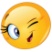 Aujourd’hui, nous sommes mercredi 6 mai 2020.Today is wednesday the 6th of may. Voici le programmePour m’envoyer vos productions écrites, voici mon adresse mail beatrice.motard1@ac-poitiers.frCE2La correction des activités de mardi 5 maiProduction écritePeux-tu réaliser un dessin simple puis écrire un texte de 5 lignes maximum dans lequel tu me donnes des consignes pour que je réalise ton dessin ? Envoie-moi ton texte et je suivrais tes consignes. Je t’enverrai mon dessin et tu constateras si nous obtenons le même dessin.  À toi de jouer ! Aide tu peux écrire ton texte avec des verbes à l’infinitif (ex : dessiner, tracer …) pour me donner les consignes. Résolution de problèmesMultiplier par 20, 200 ou 2 000 c’est en fait multiplier par 10, 100 ou 1 000N° 6 – 7Aide : Quand on lit « le TGV roule à 300 km par heure » cela veut dire que pendant 1 heure il a toujours roulé à la même vitesse et qu’il a parcouru 300 km. Quand on lit « 60 sachets de 40 ballons » cela signifie que dans 1 sachet il y a 40 ballons. JeuMots-mêlés sur le thème de la fermehttps://tipirate.net/educatif/678-mots-melesCM1La correction des activités de mardi 5 maiProduction écriteDans le texte « L’apparition », le narrateur commence à décrire le monstre de la ligne 16 à 23. Peux-tu écrire 4 phrases qui pourraient compléter la description de ce monstre ? Résolution de problèmesLa division poséeN° 5 – 6 p. 83 dans ton fichierAide : les tables de multiplications.JeuMots-mêlés sur le thème de la fermehttps://tipirate.net/educatif/678-mots-melesCM2La correction des activités de mardi 5 maiProduction écriteÀ l’aide de la lecture de l’article «de l’eau sur la planète rouge », peux-tu expliquer en sept lignes ce que tu as appris sur Mars ? Résolution de problèmesDistinguer les aires et les périmètresN° 12 – 13Pour faire les activités, utilise une feuille à grands carreaux ou ton cahier de brouillon et on dit que le côté d’un carreau fait 1 cm donc un carreau a une aire de 1cm2, il couvre 1 cm2 de ta feuille. Aide : regarde encore une fois l’animation sur les aires avant de faire tes exercices https://vimeopro.com/user36345481/memos-archimaths-cm2/video/337520384JeuMots-mêlés sur le thème de la fermehttps://tipirate.net/educatif/678-mots-meles